FEDERALE OVERHEIDSDIENST VOLKSGEZONDHEID, VEILIGHEID VOEDSELKETEN EN LEEFMILIEU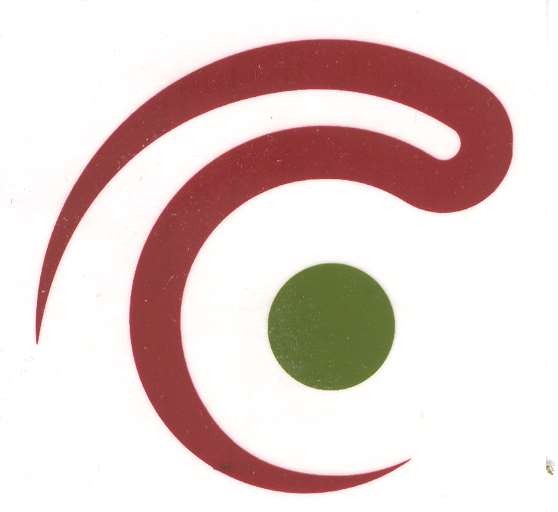 DG 4 : Dienst sanitair beleid dieren en plantenGalileelaan 5/2 - 1210 Brussel Tel. : (02) 524.73.02	Fax : (02) 524.73.02 	EMAIL : apf.vetserv@health.fgov.be	INLICHTINGENBLADNummer inschrijving ordeGeboortedatumNaam en voornaamAdresTelefoonnummerGSMnummerE.mail verplicht in het kader van de erkenning9. Nationaliteit ………………………………………………………………………………………………………………Naam van de instelling die het diploma afleverde ………………………………………………..Land ………………………………………………..Datum ………………………………………….RijksregisternummerB.T.W.-nummer13 Rekeningnummer (IBAN) BIC Code14. Beroepsactiviteit (in %)	Dierenparken	Labo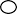 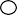 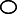 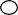 Werkt u samen met een diergeneeskundig rechtspersoon	 JA / NEENZo ja: gelieve de naam te melden van de diergeneeskundige rechtspersoon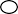 16. Verricht u ook diensten in een ander land ? ………………………………………………………………………..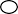 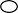 Zo Ja, welk land ? ………………………………………………………………………………………………………Opmaak te …………………op ………………………………Handtekening en stempelDeze gegevens zullen behandeld worden met respect voor de wet van 8 december 1992 tot bescherming van de persoonlijke levenssfeer ten opzichte van de verwerking van persoongegevens.Om uw dossier volledig te kunnen houden vragen wij u vriendelijk ons elke wijziging mee te delen in verband met:Uw burgerlijke stand - adres(domicilie en/of praktijk - telefoonnummer - rekeningnummer - faxnummer - beroepsactiviteit graad of tittel.N.B. Verblijft u voor professionele redenen een tijdje in het buitenland, vergeet dan niet ons te laten weten, of u onze instucties/informatie in België wenst blijven te ontvangen.AdresPostnr.GemeenteA) DomicilieB) Profesionele gegevens(Kabinet)DMO dierenarts met opdracht%Expert voor verzekeringen%Zelfstandige%Ambtenaar%Industrie%Leraar%Inseminator%Andere (specifieer)%Legt zich hoofdzakelijk toe opAquacultuur BijenRundGekweekte hertachtigenGezelschapsdieren VarkenPluimveeKonijnen en pelsdierenExotisch dierenLoopvogelGeitPaarden en paardachtigen Andere (specifieer)Schaap Gekweekte wilden15. Depotnummer bij het FAGG